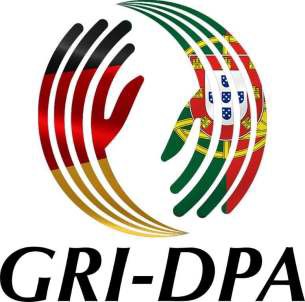 Grupo de Reflexao e lntervenc;ao da Diaspora Portuguesa na Alemanha e.VDanke für Ihre Spende!Name:Anschrift:Betrag der Zuwendung............................................................................... .in   Buchstaben................................................................................................ .Tag der Zuwendung:................................................................................... .Die Einhaltung der satzungsmäßigen Voraussetzungen nach den §§ 51, 59, 60 und 61  AO wurde vom Finanzamt Stralsund, StNr. 081 / 141 / 06613 mit Bescheid vom  19.12.2017 nach § 60a AO gesondert festgestellt.Wir fördern nach unserer Satzung (Angabe des begünstigten Zwecks/ der begünstigten Zwecke).Zweck des Vereins ist u.a. die Förderung der menschlichen, kulturellen und wirtschaftlichen Beziehungen zwischen Deutschland und Portugal zu vertiefen und im Sinne der gleichberechtigten politischen, sozialen und wirtschaftlichen Teilhabe, die portugiesische Gemeinschaft in Deutschland zu fördern.Bankverbindung/ Contacto bancario:GRI-DPA SPARKASSE HRV 
IBAN: DE08 3345 0000 0034 3697 69BIC:   WELADED1VELGRI-DPA Grupo de Reflexão e lntervençãoda Diáspora Portuguesa na Alemanha e.V. Dargeliner Straße 2418546 Sassnitz Alemanha